HOME-ARP Allocation Plan TemplateGuidanceTo receive its HOME-ARP allocation, a PJ must:Engage in consultation with at least the required organizations; Provide for public participation including a 15-day public comment period and one public hearing, at a minimum; and, Develop a plan that meets the requirements in the HOME-ARP Notice.To submit: a PJ must upload a Microsoft Word or PDF version of the plan in IDIS as an attachment next to the “HOME-ARP allocation plan” option on either the AD-26 screen (for PJs whose FY 2021 annual action plan is a Year 2-5 annual action plan) or the AD-25 screen (for PJs whose FY 2021 annual action plan is a Year 1 annual action plan that is part of the 2021 consolidated plan).PJs must also submit an SF-424, SF-424B, and SF-424D, and the following certifications as an attachment on either the AD-26 or AD-25 screen, as applicable:Affirmatively Further Fair Housing;Uniform Relocation Assistance and Real Property Acquisition Policies Act and Anti-displacement and Relocation Assistance Plan;Anti-Lobbying;Authority of Jurisdiction;Section 3; and,HOME-ARP specific certification.Participating Jurisdiction: 			Date: 	ConsultationBefore developing its plan, a PJ must consult with the CoC(s) serving the jurisdiction’s geographic area, homeless and domestic violence service providers, veterans’ groups, public housing agencies (PHAs), public agencies that address the needs of the qualifying populations, and public or private organizations that address fair housing, civil rights, and the needs of persons with disabilities, at a minimum.  State PJs are not required to consult with every PHA or CoC within the state’s boundaries; however, local PJs must consult with all PHAs (including statewide or regional PHAs) and CoCs serving the jurisdiction.  Summarize the consultation process:List the organizations consulted, and summarize the feedback received from these entities.If additional space is needed, insert image of table here: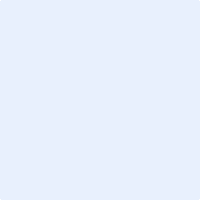 Public Participation PJs must provide for and encourage citizen participation in the development of the HOME-ARP allocation plan.  Before submission of the plan, PJs must provide residents with reasonable notice and an opportunity to comment on the proposed HOME-ARP allocation plan of no less than 15 calendar days.  The PJ must follow its adopted requirements for “reasonable notice and an opportunity to comment” for plan amendments in its current citizen participation plan.   In addition, PJs must hold at least one public hearing during the development of the HOME-ARP allocation plan and prior to submission.  For the purposes of HOME-ARP, PJs are required to make the following information available to the public:The amount of HOME-ARP the PJ will receive, The range of activities the PJ may undertake.Describe the public participation process, including information about and the dates of the public comment period and public hearing(s) held during the development of the plan:Public comment period: start date -  end date - Public hearing: Describe any efforts to broaden public participation:A PJ must consider any comments or views of residents received in writing, or orally at a public hearing, when preparing the HOME-ARP allocation plan.  Summarize the comments and recommendations received through the public participation process:Summarize any comments or recommendations not accepted and state the reasons why:Needs Assessment and Gaps AnalysisPJs must evaluate the size and demographic composition of qualifying populations within its boundaries and assess the unmet needs of those populations.  In addition, a PJ must identify any gaps within its current shelter and housing inventory as well as the service delivery system.  A PJ should use current data, including point in time count, housing inventory count, or other data available through CoCs, and consultations with service providers to quantify the individuals and families in the qualifying populations and their need for additional housing, shelter, or services.  The PJ may use the optional tables provided below and/or attach additional data tables to this template.OPTIONAL Homeless Needs Inventory and Gap Analysis TableSuggested Data Sources: 1. Point in Time Count (PIT); 2. Continuum of Care Housing Inventory Count (HIC); 3. ConsultationOPTIONAL Housing Needs Inventory and Gap Analysis TableSuggested Data Sources: 1. American Community Survey (ACS); 2. Comprehensive Housing Affordability Strategy (CHAS)Describe the size and demographic composition of qualifying populations within the PJ’s boundaries: Describe the unmet housing and service needs of qualifying populations, including but not limited to:Sheltered and unsheltered homeless populations; Those currently housed populations at risk of homelessness;Other families requiring services or housing assistance or to prevent homelessness; and,Those at greatest risk of housing instability or in unstable housing situations:Identify and consider the current resources available to assist qualifying populations, including congregate and non-congregate shelter units, supportive services, TBRA, and affordable and permanent supportive rental housing:Identify any gaps within the current shelter and housing inventory as well as the service delivery system:Identify the characteristics of housing associated with instability and an increased risk of homelessness if the PJ will include such conditions in its definition of “other populations” as established in the HOME-ARP Notice:Identify priority needs for qualifying populations:Explain how the level of need and gaps in its shelter and housing inventory and service delivery systems based on the data presented in the plan were determined:HOME-ARP ActivitiesDescribe the method for soliciting applications for funding and/or selecting developers, service providers, subrecipients and/or contractors and whether the PJ will administer eligible activities directly:If any portion of the PJ’s HOME-ARP administrative funds were provided to a subrecipient or contractor prior to HUD’s acceptance of the HOME-ARP allocation plan because the subrecipient or contractor is responsible for the administration of the PJ’s entire HOME-ARP grant, identify the subrecipient or contractor and describe its role and responsibilities in administering all of the PJ’s HOME-ARP program:PJs must indicate the amount of HOME-ARP funding that is planned for each eligible HOME-ARP activity type and demonstrate that any planned funding for nonprofit organization operating assistance, nonprofit capacity building, and administrative costs is within HOME-ARP limits.  The following table may be used to meet this requirement.Use of HOME-ARP FundingAdditional narrative, if applicable: Describe how the characteristics of the shelter and housing inventory, service delivery system, and the needs identified in the gap analysis provided a rationale for the plan to fund eligible activities:HOME-ARP Production Housing GoalsEstimate the number of affordable rental housing units for qualifying populations that the PJ will produce or support with its HOME-ARP allocation:  Describe the specific affordable rental housing production goal that the PJ hopes to achieve and describe how it will address the PJ’s priority needs:PreferencesIdentify whether the PJ intends to give preference to one or more qualifying populations or a subpopulation within one or more qualifying populations for any eligible activity or project: Preferences cannot violate any applicable fair housing, civil rights, and nondiscrimination requirements, including but not limited to those requirements listed in 24 CFR 5.105(a).  PJs are not required to describe specific projects to which the preferences will apply. If a preference was identified, explain how the use of a preference or method of prioritization will address the unmet need or gap in benefits and services received by individuals and families in the qualifying population or category of qualifying population, consistent with the PJ’s needs assessment and gap analysis:If a preference was identified, describe how the PJ will use HOME-ARP funds to address the unmet needs or gaps in benefits and services of the other qualifying populations that are not included in the preference:HOME-ARP Refinancing GuidelinesIf the PJ intends to use HOME-ARP funds to refinance existing debt secured by multifamily rental housing that is being rehabilitated with HOME-ARP funds, the PJ must state its HOME-ARP refinancing guidelines in accordance with 24 CFR 92.206(b).  The guidelines must describe the conditions under with the PJ will refinance existing debt for a HOME-ARP rental project, including:  Establish a minimum level of rehabilitation per unit or a required ratio between rehabilitation and refinancing to demonstrate that rehabilitation of HOME-ARP rental housing is the primary eligible activity Require a review of management practices to demonstrate that disinvestment in the property has not occurred; that the long-term needs of the project can be met; and that the feasibility of serving qualified populations for the minimum compliance period can be demonstrated.State whether the new investment is being made to maintain current affordable units, create additional affordable units, or both.Specify the required compliance period, whether it is the minimum 15 years or longer.State that HOME-ARP funds cannot be used to refinance multifamily loans made or insured by any federal program, including CDBG.Other requirements in the PJ’s guidelines, if applicable:Agency/Org ConsultedType of Agency/OrgMethod of ConsultationFeedback HomelessHomelessHomelessHomelessHomelessHomelessHomelessHomelessHomelessHomelessHomelessHomelessHomelessHomelessCurrent InventoryCurrent InventoryCurrent InventoryCurrent InventoryCurrent InventoryHomeless PopulationHomeless PopulationHomeless PopulationHomeless PopulationGap AnalysisGap AnalysisGap AnalysisGap AnalysisFamilyFamilyAdults OnlyAdults OnlyVetsFamily HH (at least 1 child)Adult HH (w/o child)VetsVictims of DVFamilyFamilyAdults OnlyAdults Only# of Beds# of Units# of Beds# of Units# of BedsFamily HH (at least 1 child)Adult HH (w/o child)VetsVictims of DV# of Beds# of Units# of Beds# of UnitsEmergency ShelterTransitional HousingPermanent Supportive HousingOther Permanent HousingSheltered HomelessUnsheltered HomelessCurrent GapNon-HomelessNon-HomelessNon-HomelessNon-HomelessCurrent InventoryLevel of NeedGap Analysis# of Units# of Households# of HouseholdsTotal Rental UnitsRental Units Affordable to HH at 30% AMI (At-Risk of Homelessness)Rental Units Affordable to HH at 50% AMI (Other Populations)0%-30% AMI Renter HH w/ 1 or more severe housing problems(At-Risk of Homelessness)30%-50% AMI Renter HH w/ 1 or more severe housing problems (Other Populations)Current GapsFunding AmountPercent of the GrantStatutory LimitSupportive Services $ Acquisition and Development of Non-Congregate Shelters $ Tenant Based Rental Assistance (TBRA) $ Development of Affordable Rental Housing $ Non-Profit Operating $  %5%Non-Profit Capacity Building $  %5%Administration and Planning$  %15%Total HOME ARP Allocation $ 